§3108.  Standard utility allowanceWhen the department becomes aware of any decisions made by a public entity or an entity operating a publicly subsidized assistance program that adversely impacts eligibility for, or the amount of assistance to, households receiving assistance under the Supplemental Nutrition Assistance Program pursuant to section 3104, the department shall work in cooperation with that entity to achieve a resolution that minimizes the adverse impact on households receiving  SNAP benefits.  [PL 2021, c. 398, Pt. OO, §15 (AMD).]1.  Examination of options.  When federal law governing either the Supplemental Nutrition Assistance Program or the Low-Income Home Energy Assistance Program is amended to eliminate the eligibility link whereby the SNAP standard utility allowance is automatically available to households receiving low-income home energy assistance benefits, the department shall immediately:A.  Examine and, if feasible, seek a waiver or grant of demonstration authority from the federal Department of Agriculture to continue to use the  SNAP standard utility allowance in determining the amount of  SNAP benefits available to households that previously qualified for that allowance solely by reason of receipt of low-income home energy assistance benefits;  [PL 2021, c. 398, Pt. OO, §15 (AMD).]B.  Determine, in cooperation with all appropriate entities operating publicly subsidized housing programs, a method of providing individualized bills or appropriate documentation for tenants in subsidized housing that would identify the tenants' shares of incurred heating costs, if doing so would qualify these tenants for the SNAP standard utility allowance;  [PL 2021, c. 398, Pt. OO, §15 (AMD).]C.  Determine if federal law would permit the use of the standard utility allowance by households that previously qualified for that allowance solely on the basis of receipt of low-income home energy assistance benefits and implement that section of law if doing so would not result in any increase in the households' rent and energy costs or any reduction in SNAP allotments to either those households or any other households receiving SNAP benefits; and  [PL 2021, c. 398, Pt. OO, §15 (AMD).]D.  If none of the alternatives listed in paragraphs A to C result in making the SNAP standard utility allowance available to households that had received it before the change in federal law, immediately estimate the General Fund cost of providing allotments to affected households in an amount equal to the amount they would have received had the federal law not been amended, and promptly provide that information to the joint standing committee of the Legislature having jurisdiction over human resources matters.  [PL 2021, c. 398, Pt. OO, §15 (AMD).][PL 2021, c. 398, Pt. OO, §15 (AMD).]2.  Notice.  The department shall provide prompt written notice to households affected by any change in federal law related to the eligibility link between the Supplemental Nutrition Assistance Program and the Low-Income Energy Assistance Program, or by any waiver received pursuant to this section, of the steps that households may take to gain eligibility for the SNAP standard utility allowance.[PL 2021, c. 398, Pt. OO, §15 (AMD).]3.  Waiver.  The department shall immediately seek a waiver or demonstration authority to operate a demonstration project from the federal Department of Agriculture that would make the SNAP standard utility allowance available to households that incur a heating or cooling cost separate from their rent or mortgage, even if those bills are not based on actual usage as determined by individualized metering.[PL 2021, c. 398, Pt. OO, §15 (AMD).]4.  Revised waiver application.  When federal approval for the waiver or demonstration authority described in this section is not granted, the department may submit a revised waiver request to accomplish the objectives of this section as fully as possible.[PL 1995, c. 629, §1 (NEW).]5.  Limitation.  This section must be implemented within the limits of the department's existing General Fund resources.[PL 1995, c. 629, §1 (NEW).]SECTION HISTORYPL 1995, c. 629, §1 (NEW). PL 2021, c. 398, Pt. OO, §15 (AMD). The State of Maine claims a copyright in its codified statutes. If you intend to republish this material, we require that you include the following disclaimer in your publication:All copyrights and other rights to statutory text are reserved by the State of Maine. The text included in this publication reflects changes made through the First Regular and First Special Session of the 131st Maine Legislature and is current through November 1. 2023
                    . The text is subject to change without notice. It is a version that has not been officially certified by the Secretary of State. Refer to the Maine Revised Statutes Annotated and supplements for certified text.
                The Office of the Revisor of Statutes also requests that you send us one copy of any statutory publication you may produce. Our goal is not to restrict publishing activity, but to keep track of who is publishing what, to identify any needless duplication and to preserve the State's copyright rights.PLEASE NOTE: The Revisor's Office cannot perform research for or provide legal advice or interpretation of Maine law to the public. If you need legal assistance, please contact a qualified attorney.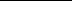 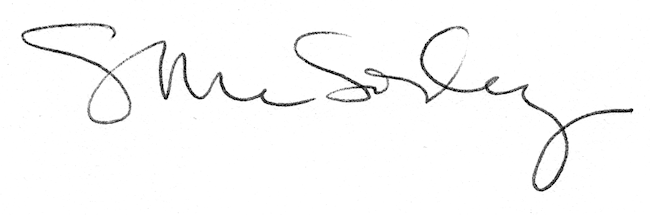 